ROK III (rok akademicki 2016/2017)kontynuacja programu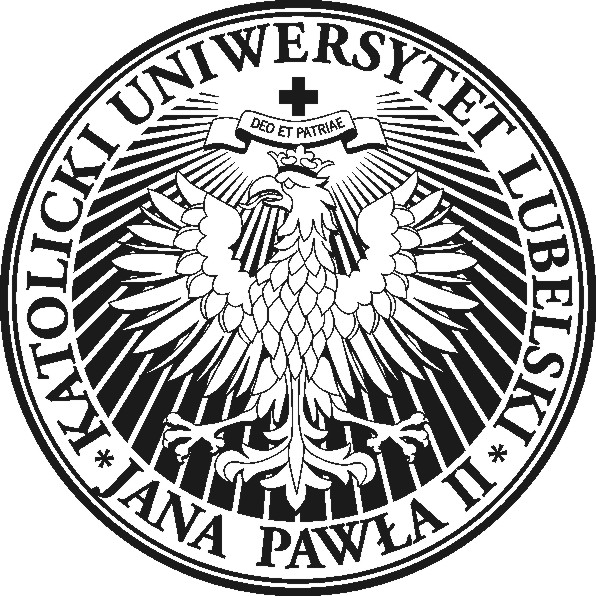 Katolicki Uniwersytet Lubelski Jana Pawła IIInstytut Filologii AngielskiejAl. Racławickie 14, 20-950 Lublintel.: +48 81 4453942, fax: +48 81 4453943email: ifa@kul.plKatolicki Uniwersytet Lubelski Jana Pawła IIInstytut Filologii AngielskiejAl. Racławickie 14, 20-950 Lublintel.: +48 81 4453942, fax: +48 81 4453943email: ifa@kul.plKatolicki Uniwersytet Lubelski Jana Pawła IIInstytut Filologii AngielskiejAl. Racławickie 14, 20-950 Lublintel.: +48 81 4453942, fax: +48 81 4453943email: ifa@kul.plLp.Nazwa przedmiotuSemestrSemestrSemestrSemestrSemestrSemestrSemestrProwadzącyProwadzącyLp.Nazwa przedmiotuVVVIVIVIVILp.Nazwa przedmiotuLiczba godz. w sem.Forma zal./ Punkty ECTSLiczba godz. w sem.Forma zal./ Punkty ECTSForma zal./ Punkty ECTSForma zal./ Punkty ECTSModuł 1 – [Przedmioty ogólnouniwersyteckie i misyjne] (obowiązkowe dla wszystkich)Moduł 1 – [Przedmioty ogólnouniwersyteckie i misyjne] (obowiązkowe dla wszystkich)Moduł 1 – [Przedmioty ogólnouniwersyteckie i misyjne] (obowiązkowe dla wszystkich)Moduł 1 – [Przedmioty ogólnouniwersyteckie i misyjne] (obowiązkowe dla wszystkich)Moduł 1 – [Przedmioty ogólnouniwersyteckie i misyjne] (obowiązkowe dla wszystkich)Moduł 1 – [Przedmioty ogólnouniwersyteckie i misyjne] (obowiązkowe dla wszystkich)Moduł 1 – [Przedmioty ogólnouniwersyteckie i misyjne] (obowiązkowe dla wszystkich)Moduł 1 – [Przedmioty ogólnouniwersyteckie i misyjne] (obowiązkowe dla wszystkich)Moduł 1 – [Przedmioty ogólnouniwersyteckie i misyjne] (obowiązkowe dla wszystkich)Moduł 1 – [Przedmioty ogólnouniwersyteckie i misyjne] (obowiązkowe dla wszystkich)Moduł 1 – [Przedmioty ogólnouniwersyteckie i misyjne] (obowiązkowe dla wszystkich)1Etyka (wykład)18E/2---dr Jacek Frydrychdr Jacek Frydrychdr Jacek FrydrychModuł 2 – [Historia języka angielskiego] (obowiązkowe dla wszystkich)Moduł 2 – [Historia języka angielskiego] (obowiązkowe dla wszystkich)Moduł 2 – [Historia języka angielskiego] (obowiązkowe dla wszystkich)Moduł 2 – [Historia języka angielskiego] (obowiązkowe dla wszystkich)Moduł 2 – [Historia języka angielskiego] (obowiązkowe dla wszystkich)Moduł 2 – [Historia języka angielskiego] (obowiązkowe dla wszystkich)Moduł 2 – [Historia języka angielskiego] (obowiązkowe dla wszystkich)Moduł 2 – [Historia języka angielskiego] (obowiązkowe dla wszystkich)Moduł 2 – [Historia języka angielskiego] (obowiązkowe dla wszystkich)Moduł 2 – [Historia języka angielskiego] (obowiązkowe dla wszystkich)Moduł 2 – [Historia języka angielskiego] (obowiązkowe dla wszystkich)1Historia języka angielskiego (konwersatorium)18Z/218E/2E/2dr J. Wójcikdr J. Wójcikdr J. Wójcik2Historia języka angielskiego (ćwiczenia)18Z/218Z/1Z/1gr 1 J. Wójcikgr 2 J. Wójcikgr 1 J. Wójcikgr 2 J. Wójcikgr 1 J. Wójcikgr 2 J. WójcikModuł 3 – [Historia i kultura] (obowiązkowe dla wszystkich)Moduł 3 – [Historia i kultura] (obowiązkowe dla wszystkich)Moduł 3 – [Historia i kultura] (obowiązkowe dla wszystkich)Moduł 3 – [Historia i kultura] (obowiązkowe dla wszystkich)Moduł 3 – [Historia i kultura] (obowiązkowe dla wszystkich)Moduł 3 – [Historia i kultura] (obowiązkowe dla wszystkich)Moduł 3 – [Historia i kultura] (obowiązkowe dla wszystkich)Moduł 3 – [Historia i kultura] (obowiązkowe dla wszystkich)Moduł 3 – [Historia i kultura] (obowiązkowe dla wszystkich)Moduł 3 – [Historia i kultura] (obowiązkowe dla wszystkich)Moduł 3 – [Historia i kultura] (obowiązkowe dla wszystkich)1Wprowadzenie do kulturoznawstwa brytyjskiego (konwersatorium)--18Z/1Z/1dr Tomasz Niedokosdr Tomasz Niedokosdr Tomasz NiedokosModuł 4 – [Praktyczna nauka języka angielskiego] (ćwiczenia obowiązkowe)Moduł 4 – [Praktyczna nauka języka angielskiego] (ćwiczenia obowiązkowe)Moduł 4 – [Praktyczna nauka języka angielskiego] (ćwiczenia obowiązkowe)Moduł 4 – [Praktyczna nauka języka angielskiego] (ćwiczenia obowiązkowe)Moduł 4 – [Praktyczna nauka języka angielskiego] (ćwiczenia obowiązkowe)Moduł 4 – [Praktyczna nauka języka angielskiego] (ćwiczenia obowiązkowe)Moduł 4 – [Praktyczna nauka języka angielskiego] (ćwiczenia obowiązkowe)Moduł 4 – [Praktyczna nauka języka angielskiego] (ćwiczenia obowiązkowe)Moduł 4 – [Praktyczna nauka języka angielskiego] (ćwiczenia obowiązkowe)Moduł 4 – [Praktyczna nauka języka angielskiego] (ćwiczenia obowiązkowe)Moduł 4 – [Praktyczna nauka języka angielskiego] (ćwiczenia obowiązkowe)1Praktyczna nauka języka angielskiego – słownictwo (ćwiczenia)18Z/218Z/2Z/21. Mgr Monika GozdórMgr Monika Gozdór1. Mgr Monika GozdórMgr Monika Gozdór1. Mgr Monika GozdórMgr Monika Gozdór2Praktyczna nauka języka angielskiego –  język angielski w zastosowaniach specjalistycznych  (ćwiczenia)18Z/218Z/2Z/2gr  Mgr Monika Gozdórgr 2  Mgr Monika Gozdórgr  Mgr Monika Gozdórgr 2  Mgr Monika Gozdórgr  Mgr Monika Gozdórgr 2  Mgr Monika Gozdór3Praktyczna nauka języka angielskiego – konwersacje (ćwiczenia)18Z/218Z/2Z/2gr 1 dr M O Fionnaingr 2 dr M O Fionnaingr 1 dr M O Fionnaingr 2 dr M O Fionnaingr 1 dr M O Fionnaingr 2 dr M O Fionnain4Praktyczna nauka języka angielskiego – tłumaczenia symultaniczne angielsko-polskie, polsko-angielskie (ćwiczenia)18Z/2---gr 1 mgr K. Majkowskagr 2 mgr K. Majkowskagr 1 mgr K. Majkowskagr 2 mgr K. Majkowskagr 1 mgr K. Majkowskagr 2 mgr K. MajkowskaModuł 5 – [Literaturoznawstwo]Moduł 5 – [Literaturoznawstwo]Moduł 5 – [Literaturoznawstwo]Moduł 5 – [Literaturoznawstwo]Moduł 5 – [Literaturoznawstwo]Moduł 5 – [Literaturoznawstwo]Moduł 5 – [Literaturoznawstwo]Moduł 5 – [Literaturoznawstwo]Moduł 5 – [Literaturoznawstwo]Moduł 5 – [Literaturoznawstwo]Moduł 5 – [Literaturoznawstwo]1Historia literatury angielskiej II (ćwiczenia)18Z/318Z/1Z/1gr 1 dr hab. G. Maziarczykgr 2   dr hab. G. Maziarczykgr 1 dr hab. G. Maziarczykgr 2   dr hab. G. Maziarczykgr 1 dr hab. G. Maziarczykgr 2   dr hab. G. Maziarczyk2Historia literatury amerykańskiej (ćwiczenia)18Z/218Z/2Z/2gr 1 dr E. Bańkagr 2 dr E. Bańkagr 1 dr E. Bańkagr 2 dr E. Bańkagr 1 dr E. Bańkagr 2 dr E. Bańka3Historia literatury amerykańskiej(konwersatorium)9Z/19E/1E/1dr  E. Bańkadr  E. Bańkadr  E. BańkaModuł 6 – [Gramatyka opisowa j. ang. oraz kontrastywna angielsko-polska]Moduł 6 – [Gramatyka opisowa j. ang. oraz kontrastywna angielsko-polska]Moduł 6 – [Gramatyka opisowa j. ang. oraz kontrastywna angielsko-polska]Moduł 6 – [Gramatyka opisowa j. ang. oraz kontrastywna angielsko-polska]Moduł 6 – [Gramatyka opisowa j. ang. oraz kontrastywna angielsko-polska]Moduł 6 – [Gramatyka opisowa j. ang. oraz kontrastywna angielsko-polska]Moduł 6 – [Gramatyka opisowa j. ang. oraz kontrastywna angielsko-polska]Moduł 6 – [Gramatyka opisowa j. ang. oraz kontrastywna angielsko-polska]Moduł 6 – [Gramatyka opisowa j. ang. oraz kontrastywna angielsko-polska]Moduł 6 – [Gramatyka opisowa j. ang. oraz kontrastywna angielsko-polska]Moduł 6 – [Gramatyka opisowa j. ang. oraz kontrastywna angielsko-polska]1Gramatyka kontrastywna angielsko-polska (ćwiczenia)18Z/218Z/2Z/2gr 1 dr J. Wójcikgr 2  dr J. Wójcikgr 1 dr J. Wójcikgr 2  dr J. Wójcikgr 1 dr J. Wójcikgr 2  dr J. WójcikModuł 7 – [Seminaria licencjackie do wyboru] (obowiązkowo 1 seminarium)Moduł 7 – [Seminaria licencjackie do wyboru] (obowiązkowo 1 seminarium)Moduł 7 – [Seminaria licencjackie do wyboru] (obowiązkowo 1 seminarium)Moduł 7 – [Seminaria licencjackie do wyboru] (obowiązkowo 1 seminarium)Moduł 7 – [Seminaria licencjackie do wyboru] (obowiązkowo 1 seminarium)Moduł 7 – [Seminaria licencjackie do wyboru] (obowiązkowo 1 seminarium)Moduł 7 – [Seminaria licencjackie do wyboru] (obowiązkowo 1 seminarium)Moduł 7 – [Seminaria licencjackie do wyboru] (obowiązkowo 1 seminarium)Moduł 7 – [Seminaria licencjackie do wyboru] (obowiązkowo 1 seminarium)Moduł 7 – [Seminaria licencjackie do wyboru] (obowiązkowo 1 seminarium)Moduł 7 – [Seminaria licencjackie do wyboru] (obowiązkowo 1 seminarium)1Literaturoznawstwo (seminarium licencjackie)18Zbo/818Zbo/2Zbo/2gr A dr Ł. Borowiecgr A dr Ł. Borowiecgr A dr Ł. Borowiec2Językoznawstwo (seminarium licencjackie)18Zbo/818Zbo/2Zbo/2gr B dr A. Bartnikgr B dr A. Bartnikgr B dr A. Bartnik3Dydaktyka  (seminarium licencjackie)18Zbo/818Zbo/2Zbo/2gr C dr T. Derkachgr C dr T. Derkachgr C dr T. Derkach4Przygotowanie pracy licencjackiej oraz przygotowanie do egzaminu dyplomowego---E/10E/10EgzaminyEgzaminyEgzaminyEgzaminyEgzaminyEgzaminyEgzaminyEgzaminyEgzaminyEgzaminyEgzaminy1PNJA---E/2E/2Razem V semestrgodziny207ECTSECTS30Razem VI semestrgodziny189ECTSECTS30Ogółemgodziny396ECTSECTS60